Trieda: I. MSZ                                                                                                           1. 4. 2020Predmet: DEJOSVIETENSKÝ ABSOLUTIZMUSTereziánske a jozefínske reformyZdroje: učebnica, internetOdkaz: https://sk.wikipedia.org/wiki/Osvietensk%C3%BD_absolutizmus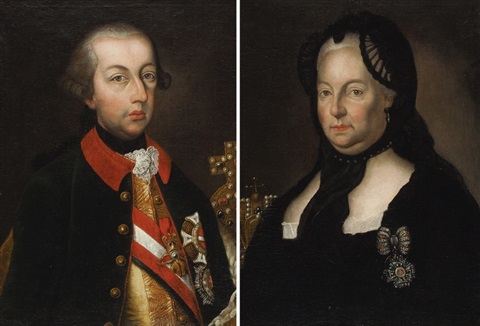 Jozef II.                                                 Mária TeréziaÚlohy/otázky:- vymedzte dané obdobie (osvietenský absolutizmus) rokmi/storočiami- čo je to osvietenstvo?- čo je to absolutizmus?- ktoré krajiny a ktorých panovníkov považujeme za osvietených monarchov?
-  aké reformy uskutočnila Mária Terézia?- ktorý panovník zrušil nevoľníctvo a čo tento termín znamená?
-  aké reformy zaviedol Jozef II.?
* úlohy/otázky vypracovať (stačí do zošita, preposielať netreba) – slúžia ako poznámky z učiva